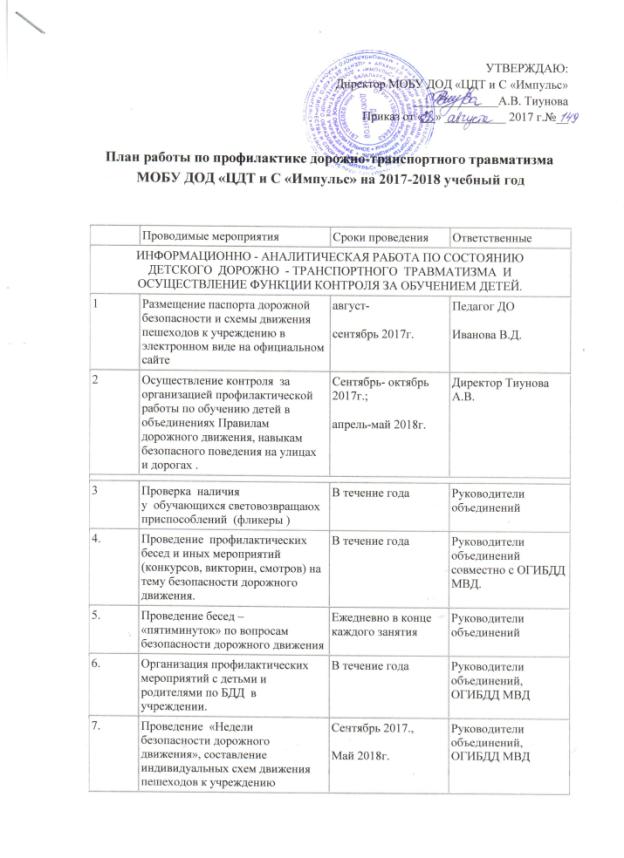 8.Проведение районных соревнований юных инспекторов движения Апрель2018г.Образовательные учреждения,  ОГИБДД МВД.9.Создание и организация работы ЮИДВ течение годаДиректор, ОГИБДД МВД.10.Выступление сотрудников ГИБДД на родительских собраниях на тему: «Состояние детского дорожно-транспортного травматизма и его профилактика»По плануОбразовательные учреждения,ОГИБДД МВД.11.Совершенствование учебно-материальной базы  по изучению ПДД:-оформление и обновление уголка безопасности.В течение годаРуководители объединений 12.Размещение в «Уголке безопасности» схемы маршрута безопасного движения учащихся в микрорайоне образовательного учреждения и памятка для детей и подростков по безопасному поведению на улицах и дорогахПеред началом учебного года, с внесением необходимых изменений в течение учебного года.Педагог ДО                Иванова В.Д., руководители объединенийСОВЕЩАНИЯ, КОНФЕРЕНЦИИ, СЕМИНАРЫ И Т.Д.СОВЕЩАНИЯ, КОНФЕРЕНЦИИ, СЕМИНАРЫ И Т.Д.СОВЕЩАНИЯ, КОНФЕРЕНЦИИ, СЕМИНАРЫ И Т.Д.СОВЕЩАНИЯ, КОНФЕРЕНЦИИ, СЕМИНАРЫ И Т.Д.13.Проведение на педагогическом совете, совещании при директоре с педагогическим коллективом бесед по теме: «Организация  работы по профилактике детского дорожно-транспортного  травматизма  в учреждении».Сентябрь 2017г.Директор, ОГИБДД МВД.14.Проведение  совещания по вопросу: « Правила безопасного поведения на улицах и дорогах  в период летних каникул».Апрель2018г.ОГИБДД МВД15Агитационная и пропагандистская работа по безопасности дорожного движения с обучающимися учреждения.В течение учебного года.Руководители объединений 16.Индивидуальные и групповые беседы с обучающимися по соблюдению правил дорожной безопасности.В течение учебного года.Руководители объединений